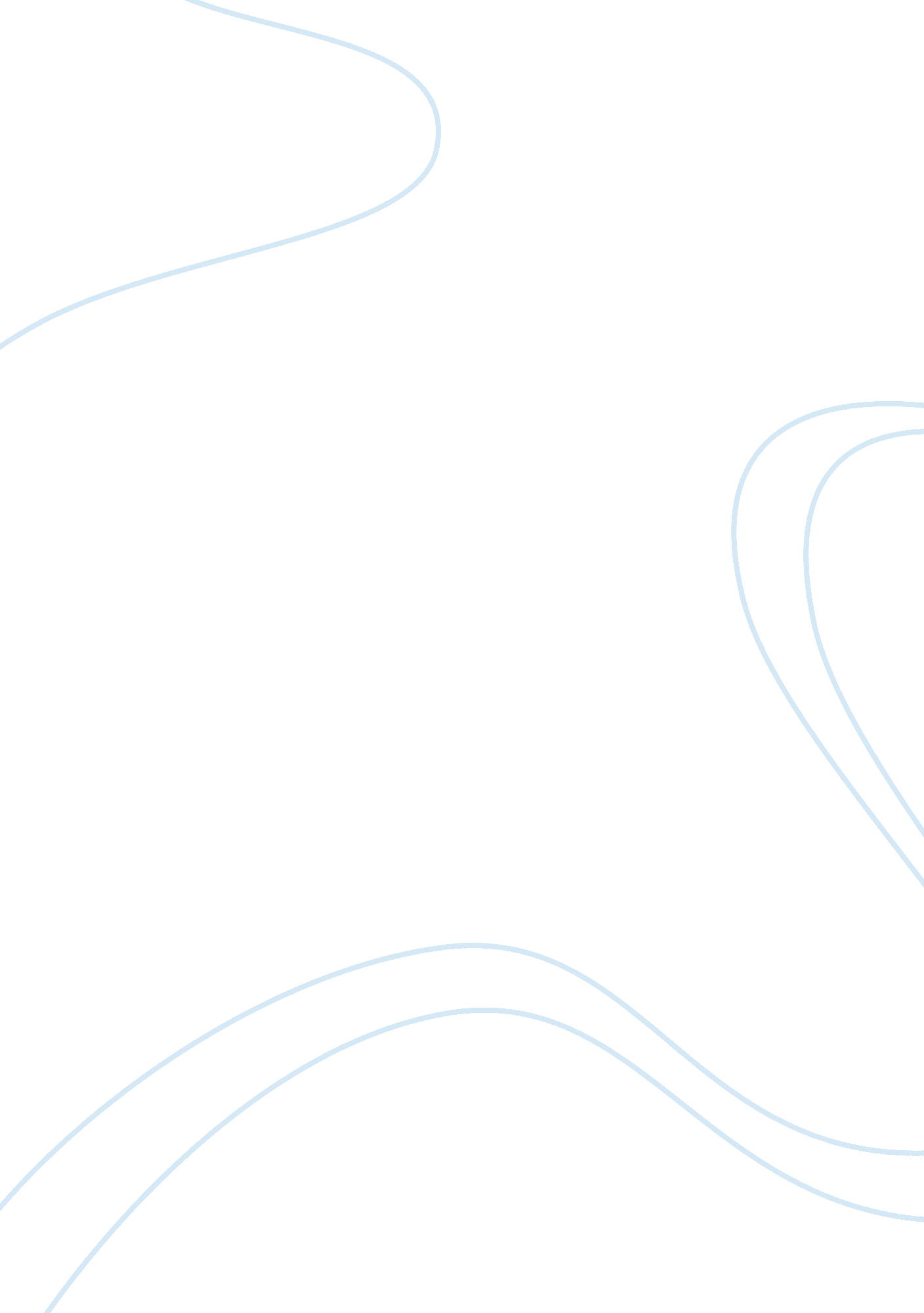 Parvanas journeySport & Tourism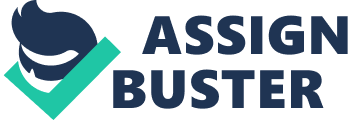 Part 1 Complete the following multiple-choice. What is a Shalwar Kameez? A. The traditional dress is worn by both men and women. B. Knitted Shaw C. Sandals D. Soft-soled leather shoes made from deerskin. What job did Parvana do in exchange forfoodfor Hassan, Asif, and herself? A. Clean the Tea House B. Clean the chicken house C. Clean dishes D. Cleaned a pigeons cage As Asif, Parvana, and Hassan left the village, what did Asif return to steal? A. Eggs B. Rice C. Water D. Chicken What did Asif make out of the grass, down by the stream? A. Ball B. Boat C. Car D. House What name did Parvana use when she introduced herself as a boy? A. Faraz B. Aadi C. Dakshi D. Kaseem Part 2 Fill in the blanks _______________ Each letter Parvana wrote she addressed it to her best friend. What was her name? _______________ What did Asif say he would buy out of his share of the treasure? _______________ Parvana’s journey was to keep walking in hopes of bumping into who. _______________ When Parvana, Asif, and Hassan arrived in the tiny village, they spoke with some boys playing what sport? _______________ Asif wanted to help Parvana out by carrying what on his back? Part 3 True or False _____ The treasure chest found by Asif and Parvana was full of soap. _____ When Parvana and Hassan left the cave, Asif decided to join them just to annoy Parvana. _____ Out of anger Parvana returned to the chicken house to steal eggs. _____ After Parvana finished cleaning the chickens' house, the man returned with three bowls of white rice. _____ Asif played baseball with the boys in the village for a drink of water. Answer Key Multiple Choice A B D A D Fill in the Blanks Shauzia Horses Mother Hassan Soccer True or False False True True False False 